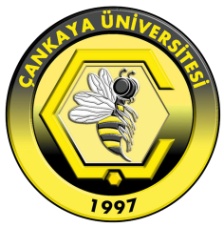 ÇANKAYA ÜNİVERSİTESİİktisadi ve İdari Bilimler Fakültesi /Ders İzlencesiBölümSiyaset Bilimi ve Uluslararası İlişkilerSiyaset Bilimi ve Uluslararası İlişkilerSiyaset Bilimi ve Uluslararası İlişkilerSiyaset Bilimi ve Uluslararası İlişkilerSiyaset Bilimi ve Uluslararası İlişkilerSiyaset Bilimi ve Uluslararası İlişkilerSiyaset Bilimi ve Uluslararası İlişkilerDersin Kodu & Dersin AdıPSI 305 // Karşılaştırmalı Dış Politika AnaliziPSI 305 // Karşılaştırmalı Dış Politika AnaliziPSI 305 // Karşılaştırmalı Dış Politika AnaliziPSI 305 // Karşılaştırmalı Dış Politika AnaliziPSI 305 // Karşılaştırmalı Dış Politika AnaliziPSI 305 // Karşılaştırmalı Dış Politika AnaliziPSI 305 // Karşılaştırmalı Dış Politika AnaliziHaftalık Ders Saati3Haftalık Lab./ Uygulama Saati0Dersin Kredisi3AKTS Kredisi6Akademik Yıl2020-20212020-20212020-20212020-20212020-20212020-20212020-2021DönemGüzGüzGüzGüzGüzGüzGüzDersin SorumlusuDoç. Dr. F. Didem EkinciDoç. Dr. F. Didem EkinciDoç. Dr. F. Didem EkinciDoç. Dr. F. Didem EkinciDoç. Dr. F. Didem EkinciDoç. Dr. F. Didem EkinciDoç. Dr. F. Didem EkinciE-mail adresididemekinci@cankaya.edu.trdidemekinci@cankaya.edu.trdidemekinci@cankaya.edu.trdidemekinci@cankaya.edu.trdidemekinci@cankaya.edu.trdidemekinci@cankaya.edu.trdidemekinci@cankaya.edu.trOda &TelefonK 406 // 233 1242K 406 // 233 1242K 406 // 233 1242K 406 // 233 1242K 406 // 233 1242K 406 // 233 1242K 406 // 233 1242Ders Saati13.20-14.20-15.20, Perşembe13.20-14.20-15.20, Perşembe13.20-14.20-15.20, Perşembe13.20-14.20-15.20, Perşembe13.20-14.20-15.20, Perşembe13.20-14.20-15.20, Perşembe13.20-14.20-15.20, PerşembeOfis Saati16.20, Perşembe16.20, Perşembe16.20, Perşembe16.20, Perşembe16.20, Perşembe16.20, Perşembe16.20, PerşembeDersin Web Sitesihttps://psi305.cankaya.edu.tr https://psi305.cankaya.edu.tr https://psi305.cankaya.edu.tr https://psi305.cankaya.edu.tr https://psi305.cankaya.edu.tr https://psi305.cankaya.edu.tr https://psi305.cankaya.edu.tr Dersin Tanımı2. Dünya Savaşı’ndan sonra Uluslararası İlişkiler disiplininde bir alt alan olarak doğan dış politika analizinin tarihi evriminin, teorik perspektifler ve dış politika analizinin, temel kavramlar ile trendlerin incelenmesinin ardından, belli örneklerle birlikte seçilmiş aktörlerin dış politikalarının karşılaştırmalı olarak analizi yapılmaktadır.Ön koşul(varsa)1.2.3.3.4.Ön koşul(varsa)Ön koşul(varsa) Ders sorumlusunun onayı Diğer  Diğer  Diğer Eş Koşul(varsa)1.2.3.4.4.Eş Koşul(varsa)Dersin TürüX Bölüm için zorunlu ders Diğer Bölüm(ler) için zorunlu ders  X Bölüm için seçmeli ders  X Diğer Bölüm(ler) için seçmeli dersX Bölüm için zorunlu ders Diğer Bölüm(ler) için zorunlu ders  X Bölüm için seçmeli ders  X Diğer Bölüm(ler) için seçmeli dersX Bölüm için zorunlu ders Diğer Bölüm(ler) için zorunlu ders  X Bölüm için seçmeli ders  X Diğer Bölüm(ler) için seçmeli dersX Bölüm için zorunlu ders Diğer Bölüm(ler) için zorunlu ders  X Bölüm için seçmeli ders  X Diğer Bölüm(ler) için seçmeli dersX Bölüm için zorunlu ders Diğer Bölüm(ler) için zorunlu ders  X Bölüm için seçmeli ders  X Diğer Bölüm(ler) için seçmeli dersDersin Amacı-Öğrencilerin, teorik yaklaşımlar, kavramlar, trendler, başat aktörlerin dış politika yapım süreçleri gibi dış politikanın ana bileşenlerini anlamak, analiz etmek ve yorumlamak için gerekli altyapıyı edinmelerine yardımcı olmak. -Bunu teminen, dönemin ilk yarısı teorik yaklaşımların, ikinci yarısı ise belirli dış politika olayları ve dış politika tercihlerinin incelenmesine ayrılmaktadır.Haftalık Ders İçeriği Haftalık Ders İçeriği HaftaKonu(lar)1Dış politika analizinin tarihçesi ve evrimi2Realizm/Neorealizm ve dış politika analizi3Liberalizm/Neoliberalizm ve dış politika analizi4İnşacılık ve dış politika analizi5Dış politika analizinde modeller6Dış politika analizinde modeller7Ara sınav8İngiltere dış politikası9Fransa dış politikası10Sovyet/Rus dış politikası11Çin dış politikası12Sunum haftası13Sunum haftası14Dış politika yapımında media ve kamuoyunun rolüNotlandırma UsulüNotlandırma UsulüNotlandırma UsulüNotlandırma UsulüNotlandırma UsulüNotlandırma UsulüNotlandırma UsulüNotlandırma UsulüNotlandırma UsulüYöntemAdetYüzde (%)YöntemAdetYüzde (%)YöntemAdetYüzde (%)ÖdevVaka Çalışması(Kur Pratik)Derse DevamQuizLab. ÇalışmasıSaha ÇalışmasıVize sınavıDerse katılımProjeDönem Ödevi235 + 35Sözlü Sunum130Final SınavıDers Kitabı (Kitapları) Ders Kitabı (Kitapları) Ders Kitabı (Kitapları) Ders Kitabı (Kitapları) Ders Kitabı (Kitapları) Yazar (lar)Kitabın adıYayıneviYayın Yılı ISBNSteve Smith, Amelia Hadfield and Timothy Dunne (eds.)Foreign Policy: Theories, Actors, CasesOxford University Press2008978-0-9-921529-4Marijke BreuningForeign Policy Analysis: A Comparative IntroductionPalgrave Macmillan2007978-0312296193Ryan Beasley, Juliet Kaarbo, Jeffrey Lantis and Michael Snarr (eds.)Foreign Policy in Comparative Perspective: Domestic and International Influences on State BehaviorCQ Press2002978-1568026268Yardımcı Kitap (Kitaplar)Yardımcı Kitap (Kitaplar)Yardımcı Kitap (Kitaplar)Yardımcı Kitap (Kitaplar)Yardımcı Kitap (Kitaplar)Yazar (lar)Kitabın adıYayıneviYayın YılıISBNValerie M. HudsonForeign Policy Analysis: Classic and Contemporary TheoryRowman & Littlefield Publishers2006978-0742516892Alex Mintz and Karl DeRouen, Jr.Understanding Foreign Policy Decision MakingCambridge University Press2010978-0521700092Öğretim YöntemleriÖğrencilerin derse düzenli katılımı gereklidir. Ders, öğrencilerin aktif katılımlarının beklendiği, interaktif bir yaklaşımla yürütülmektedir. Kopya ve intihal gibi etik dışı fiillere sıfır tolerans gösterilmekte; tüm öğrencilerin Çankaya Üniversitesi mevzuatına riayet etmesi beklenmektedir.Laboratuvar, Stüdyo ve Mahkeme Salonu Kullanımı -Bilgisayar KullanımıBilgisayar (uzaktan eğitim, Webonline Zoom üzerinden)Öğrenme Kazanımları-Uluslararası İlişkiler’de farklı ekollerin dış politika yapımına ve süreçlerine nasıl yaklaştığını mukayese edebilme yetisini kazanmak,-Politika uygulayıcıların, müstakil dış politika sorunlarına/olaylarına dair takdir/anlama sınırlarını öğrenmek,-Benzer dış politika sorunlarının nasıl ve neden farklı karar yapım süreçleri gerektirebildiğine ve farklı sonuçlara yol verebildiğine dair kavrayış geliştirmek,-Halihazırda var olan ve/veya farazi kriziere/siyasi konulara ilişkin simülasyon çalışması yaparak, temel tartışma ve sunum yeteneklerini geliştirmek.